Домашние рекомендации по лексической теме: «Почта»13.04.-19.04.2020Родителям рекомендуется:  - показать ребенку корреспонденцию, которую вы вынимаете из почтового ящика: газеты, журналы, письма, листовки; рассмотреть их с ребёнком;- показать ребенку письмо, почтовую марку, конверт, прочитать, откуда пришло письмо;- рассказать, как письмо попала в ваш дом из другого города;- показать, как написанное письмо вкладывают в конверт, запечатывают, пишут адрес на конверте, опустить письмо вместе с ребенком в почтовый ящик;- рассказать о профессиях работников почты (почтальона)-предложить ребенку самостоятельно вынуть из почтового ящика    корреспонденцию и сказать, что пришло по почте;- вместе с ребенком сходить на почту, где обратить его внимание на труд почтовых работников (После окончания самоизоляции).- закрепить знания о средствах связи: телефон, интернет, письмо.«Назови предметы ласково»Журнал---------- журнальчикКонверт-------------конвертикОткрытка------- открыточкаПисьмо---------- письмецоСумка--------- ---сумочкаПосылка--- посылкиГазета ----------- газеткаОтгадайте загадки.Лист бумаги по утрамНа квартиру носят к нам.На одном таком листеМного разных новостей.(Газета.)На стене, на видном местеСобирает вести вместе.А потом его жильцыПолетят во все концы.(Почтовый ящик.)Физминутка. «Почтовый ящик»На скамейку я встаю,      Поднимаются на носочки и тянутся за руками вверх.Еле ящик достаю.                           Открываю ящик                  «Открывают»,Голубой, блестящий.Посыпались из ящика          Приседают – встают с вытянутыми руками.Письма настоящие.  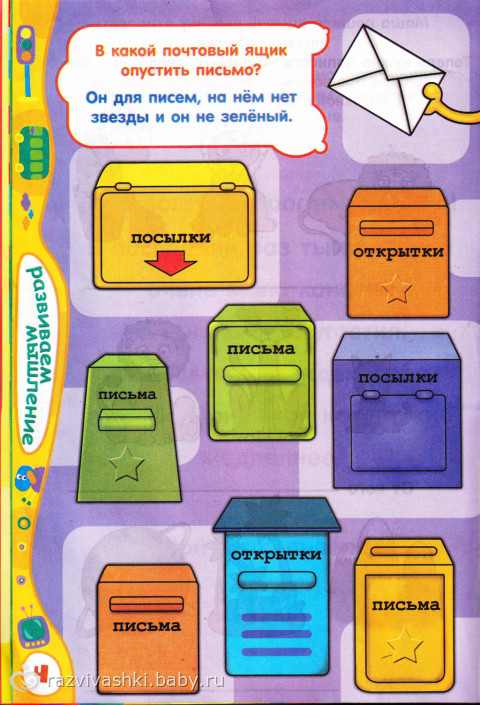 Посчитай письма у почтальона в сумке.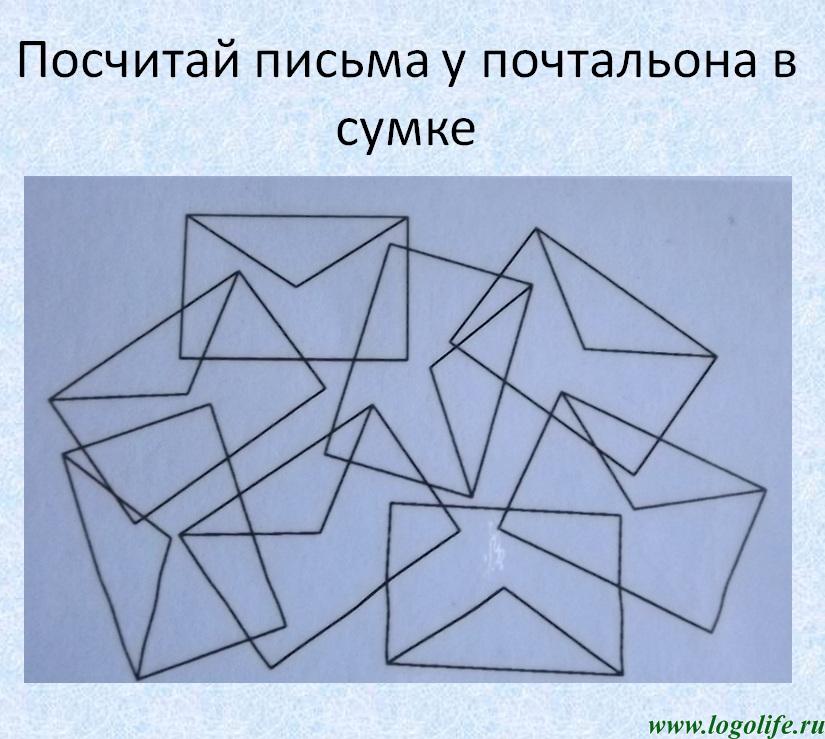 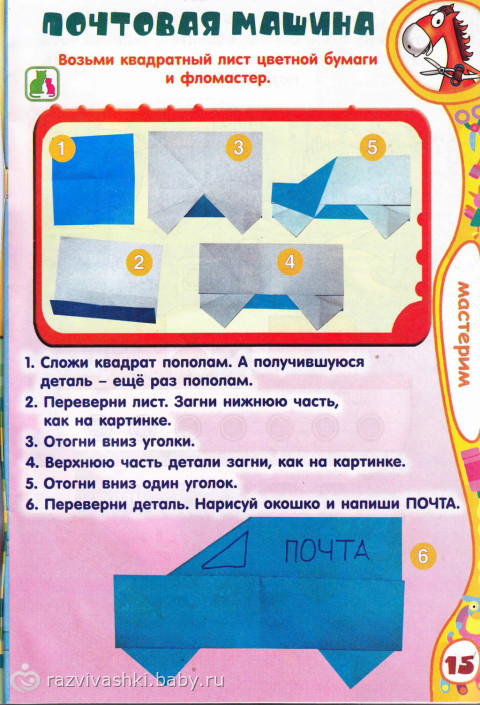 Оригами Посмотреть мультфильм: «Почта»Желаю удачи!Берегите себя и своих детей!!!Ярославль, 2020